2018第1届吉他中国（潇湘）国际吉他文化艺术节报名表及注意事项个人参赛报名表填表说明：参加赛事即比赛名称（见后附录）组别主要为少儿/还是成人，鼓分组主要为3组（见后）请选手务必将信息填写完整       乐队/组合参赛报名表填表说明：参加赛事即比赛名称（见后附录）组别主要为少儿/还是成人（见后）请老师务必将信息填写完整       附录：组别设置少儿乐队大赛电吉他大赛（少儿）古典吉他大赛（少儿）指弹吉他大赛（少儿/成年）民谣吉他大赛（少儿/成年）爵士鼓大赛（儿童/少儿/少年）电子鼓大赛（儿童/少儿/少年）组别说明：1、爵士鼓大赛（儿童/少儿/少年）组别设置如下：儿童组:8岁以下 （2010年8月1日后出生）少儿组:8-12岁 （2006年8月1日—2010年7月31）少年组12-17岁　（2001年8月1日—2006年7月31）以七月三十一日生日为期限2、除爵士鼓大赛以外，其他比赛：少儿组：2001年8月1日后出生的均为少儿组；成年组：2001年7月31日前出生的均为成年组。3、少儿乐队大赛乐队最大成员年龄必须在17周岁以下（含17周岁，2001年8月1日后出生）的在校学生均可参加，欢迎各地中小学校、国际学校、音乐教育培训机构、琴行、幼儿园及个人乐团积极报名。*主办方有权根据报名人数的多少增减设置比赛组别，但一切以公正、公平，全民参与为基础！参赛费用：全程参赛套票：380/人（含大师班  含闭幕音乐会门票）乐队全程参赛套票：（200元/人/乐队）（含每人大师班、含闭幕音乐会门票）全程观摩套票（家长/家属/非参赛人员）：200（ 包括比赛、大师班、闭幕音乐会门票）单独大师班：另行收费通知单独闭幕音乐会门票;200 元*以团队名义报名有两个免费带队老师名额；*报名付费后，客服会提供当地宾馆住宿推荐，可自行联系定宾馆；*现场报道时，需带选手身份证复印件或者户口本以便核实信息；*报名费用交完请截图给客服，进行二次信息核对，无误后视为报名成功；*以上费用均赠送1件艺术节官方纪念TEE + 纪念勋章，不重复领取！其他服务：参赛期间往返怀化的吃、住、行自理，可以自定宾馆，我们会告知比赛附近的宾馆；也可以由组委会统一协助安排宾馆；当地吃、行 自理（组委会安排的宾馆尽量都在比赛场地附近奖品设置：每组冠军奖励价值3000~5000元的音乐设备每组亚军奖励价值2000~3000元的音乐设备每组季军奖励价值1000~2000元的音乐设备鼓大赛的获奖者会奖励等价的鼓类音乐设备每组冠军亚军季军将获得吉他中国、鼓手中国等联合颁发的获奖证书每组冠军签约吉他中国，参加吉他中国相关演艺活动所有参赛的选手将获得吉他中国艺术节 营员证书所有进入决赛选手将获得荣誉证书以及纪念奖品礼包各项大奖，稍后逐步公布 ！2018第1届吉他中国（潇湘）国际吉他文化艺术节活动信息举办时间：8月24日到27日举办地点：中国湖南怀化主办单位： 吉他中国 中国乐器协会 怀化学院 怀化市广播电视台 
承办单位： 魔菇音乐 魔菇音乐怀化分部 丽声琴行 豚草吉他专卖 琴国乐器 音乐盛世
协办单位：亚洲指弹吉他协会  怀化市音协吉他专委会  
荣誉赞助：
         艺术节报名方式艺术节报名方式请查询吉他中国官方微信号 guitarchina8、官方微博@吉他中国网 以及吉他中国网站 www.guitarchina.com 查询 ！怀化当地报名也可以直接联系怀化丽声琴行—— 丽声琴行 艺术节官方网站与报名网址：www.guitarchina.com/gchh2018到怀化，赛鼓赛吉他，感受艺术节！如何到怀化，怀化有哪些好玩的怀化，古称五溪，湖南省辖地级市之一，自古以来就有“黔滇门户”、“全楚咽喉”之称，是中国中东部地区通往大西南的“桥头堡”。宋代以“怀柔归化”之意设怀化砦，怀化之名由此得来。 怀化位于湖南西部偏南，常住人口490.16万人（2015年）。总面积27564平方千米，是湖南省面积最大的地级市。全市辖鹤城区1个市辖区、中方县、沅陵县、辰溪县、溆浦县、会同县5个县、麻阳苗族自治县、新晃侗族自治县、芷江侗族自治县、靖州苗族侗族自治县、通道侗族自治县5个自治县，代管1个县级市洪江市和1个县级管理区洪江管理区。怀化是“多民族文化村”，少数民族占总人口40%。长期以来，侗、苗、瑶、土家等50个民族在这里繁衍生息，创造了浓郁多彩的民俗文化。怀化生态环境优良。地处湘中丘陵向云贵高原的过渡地带，全市森林覆盖率达到68.7%，是全国9大生态良好区域之一，被誉为一座“会呼吸的城市”。怀化是国家环保部正式命名的湖南省首个市级“国家生态示范区”。如何到怀化怀化有高铁站，长沙有高铁直到怀化；怀化高铁南站位于市区，交通方便。怀化有什么好玩的黔阳古商城，黔阳古城位于沅水上游的省级历史文化名城。洪江古商城，洪江古商城保存的古群建筑，堪称我国江南民居古建筑之经典。中国人民抗战胜利受降纪念馆。怀化万佛山风景区，山中有绵延一百多公里的丹霞峰林地貌。凤凰山森林公园，爱国将领张学良被蒋介石软禁于凤凰山古寺达一年之久，凤凰山因此为中外所知。皇都侗民族文化村，原汁原味，古色古香，丰富多彩的侗民俗文化。地笋苗寨，观赏苗家吊脚楼，古学堂等老建筑，美妙的苗族歌鼟表演。鹤鸣洲夜景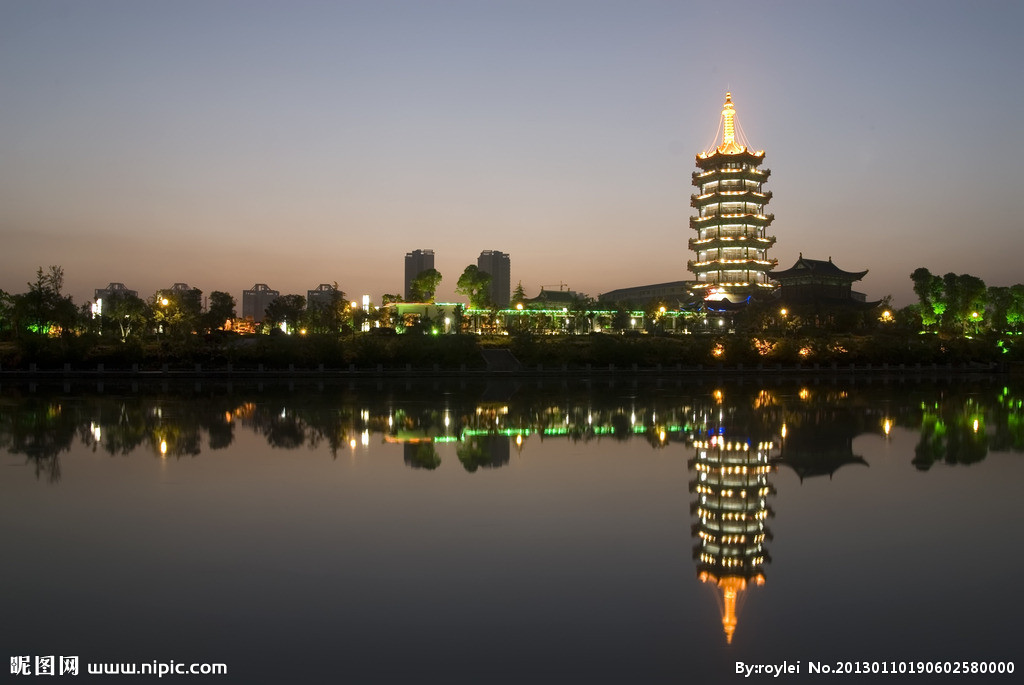 中坡山森林公园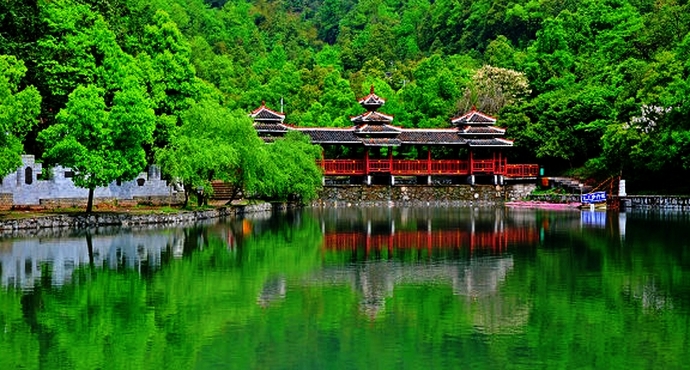 黔阳古商城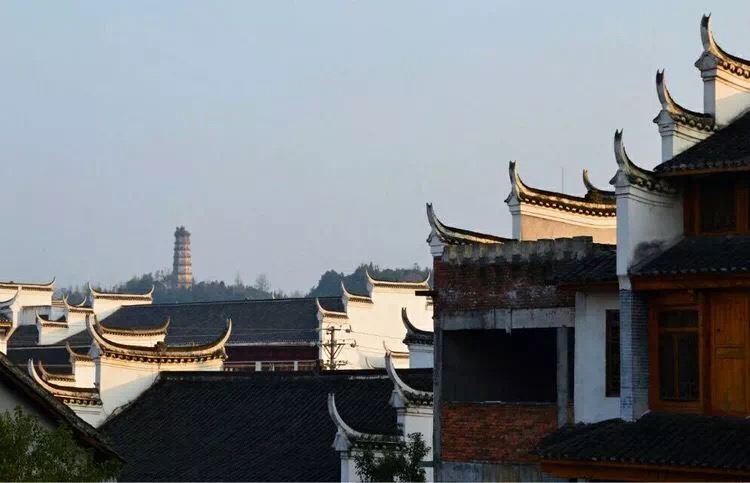 洪江古商城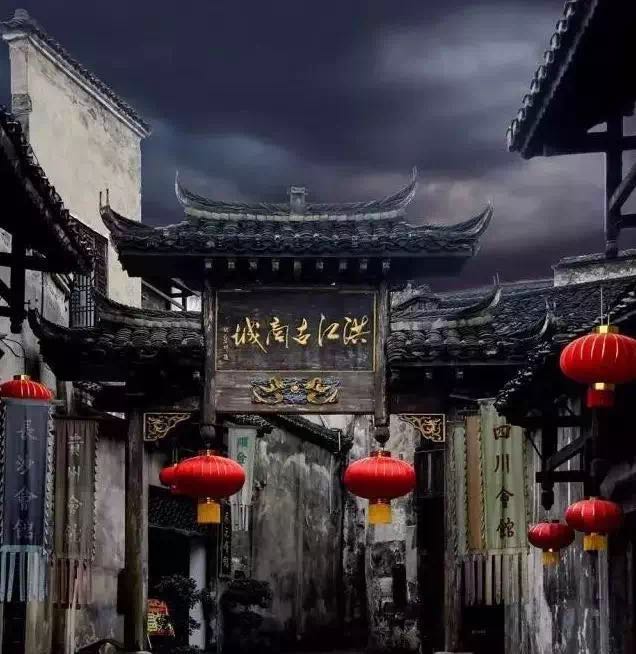 中国人民抗战胜利受降纪念馆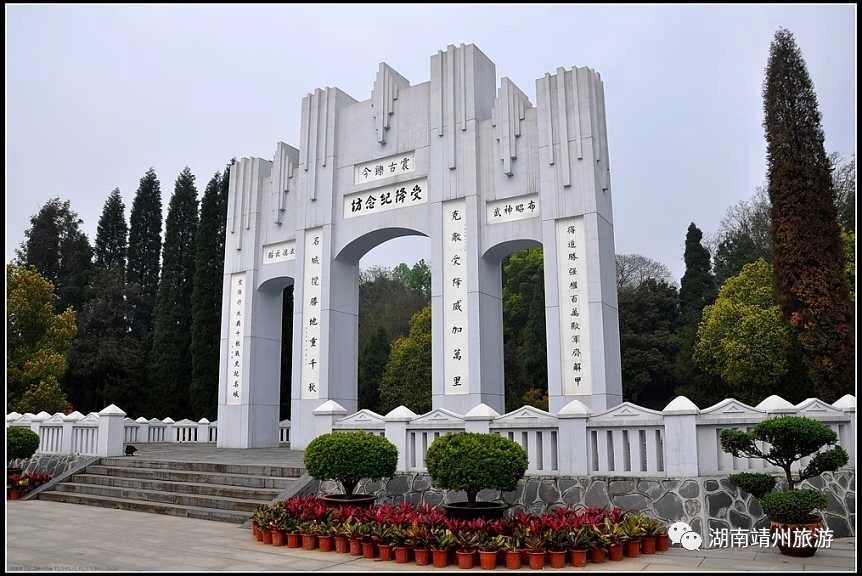 怀化万佛山风景区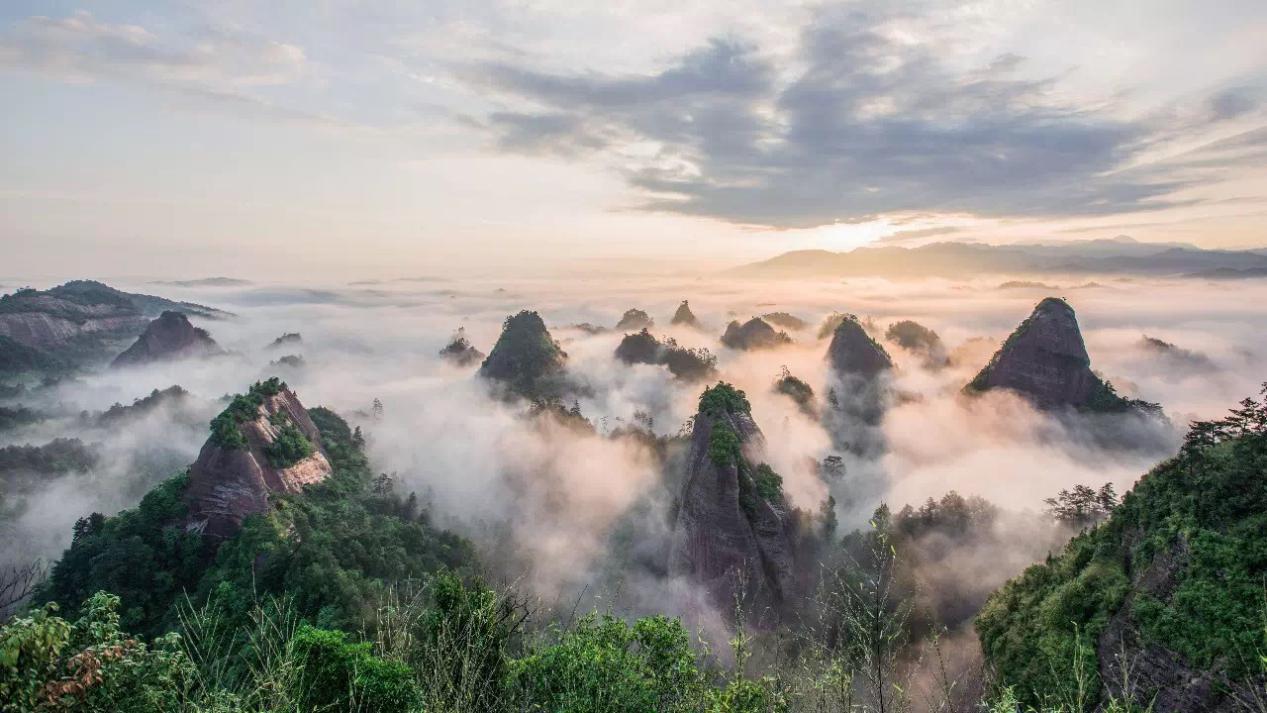 凤凰山森林公园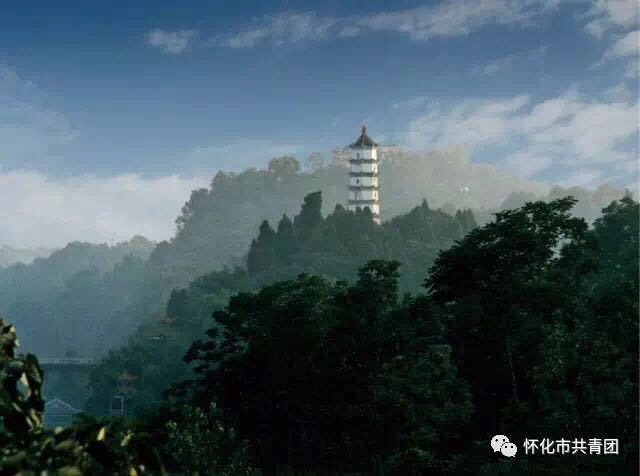 通道皇都侗民族文化村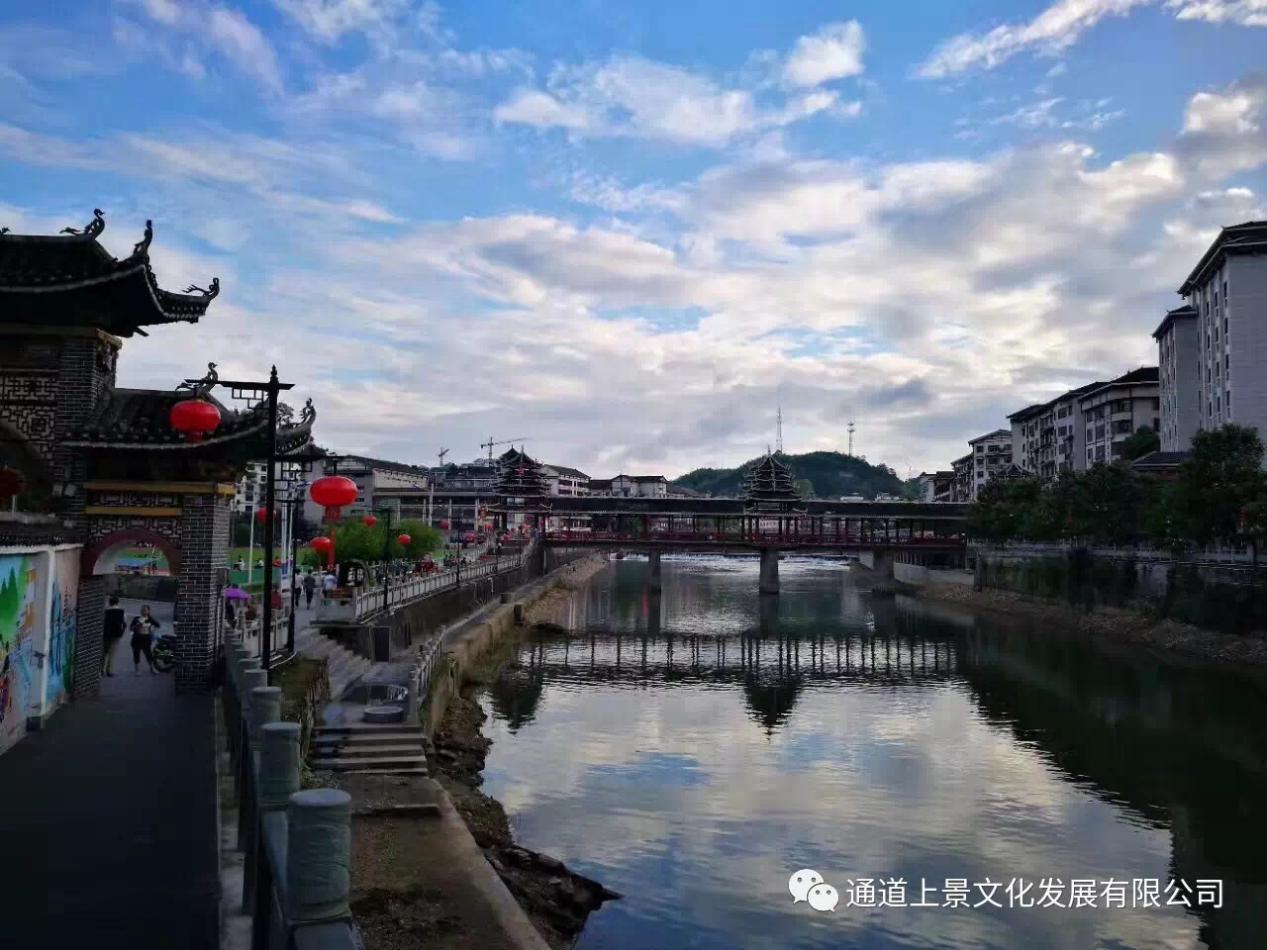 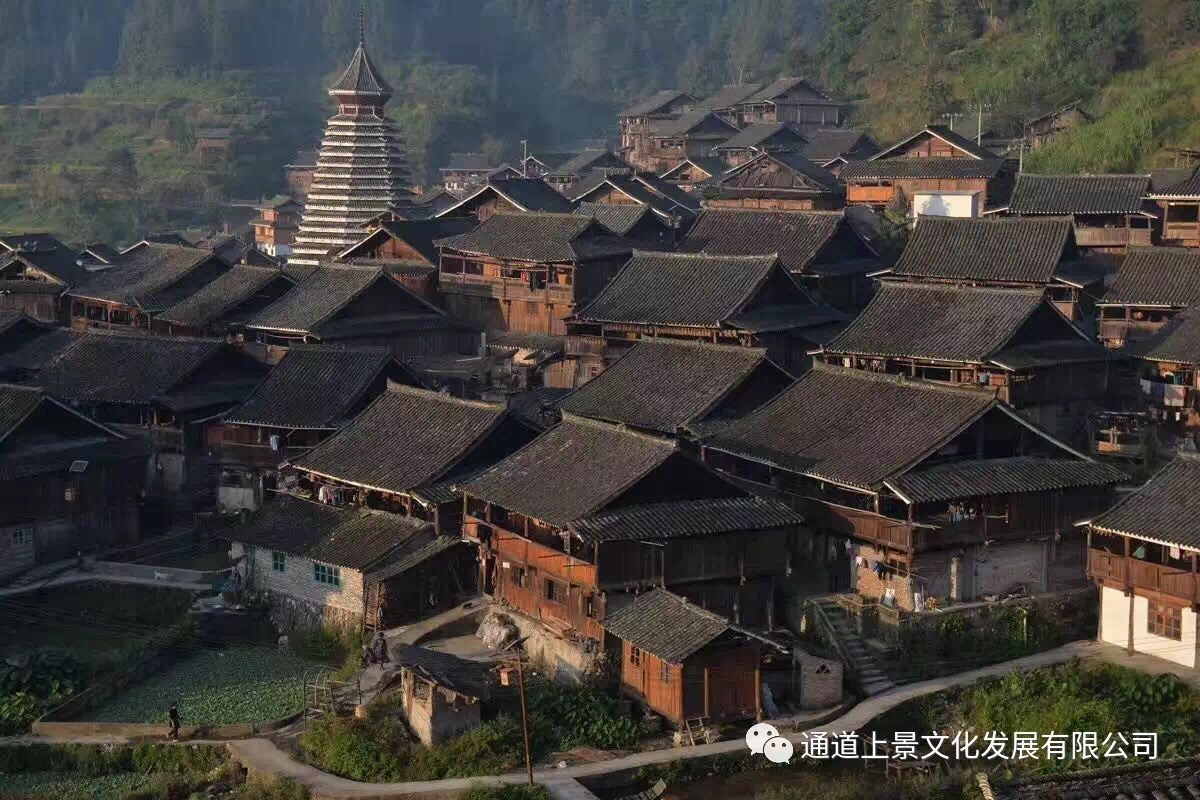 靖州县地笋苗寨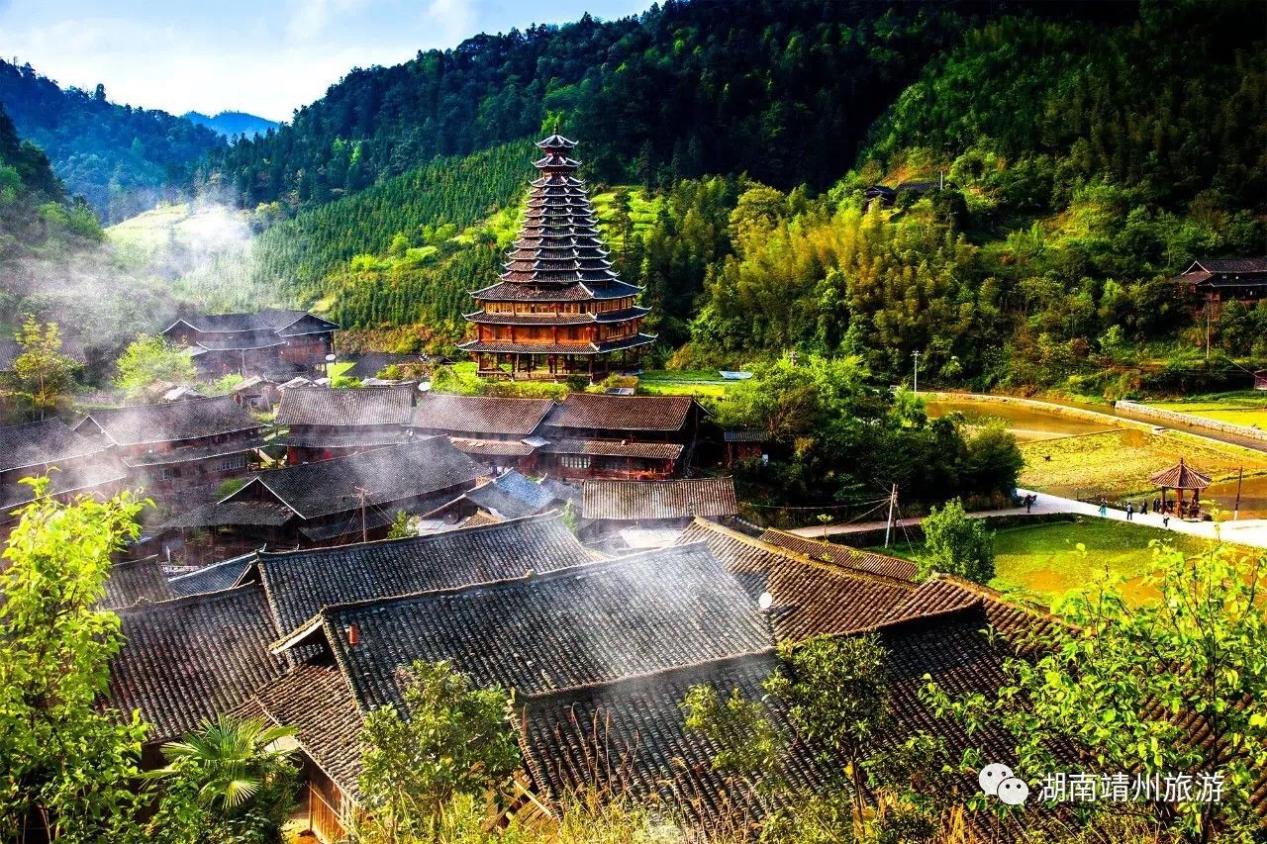 活动场地一：怀化学院大厅  可容纳800到1000人左右活动场地二：怀化电视台演播厅 可容纳300到320人左右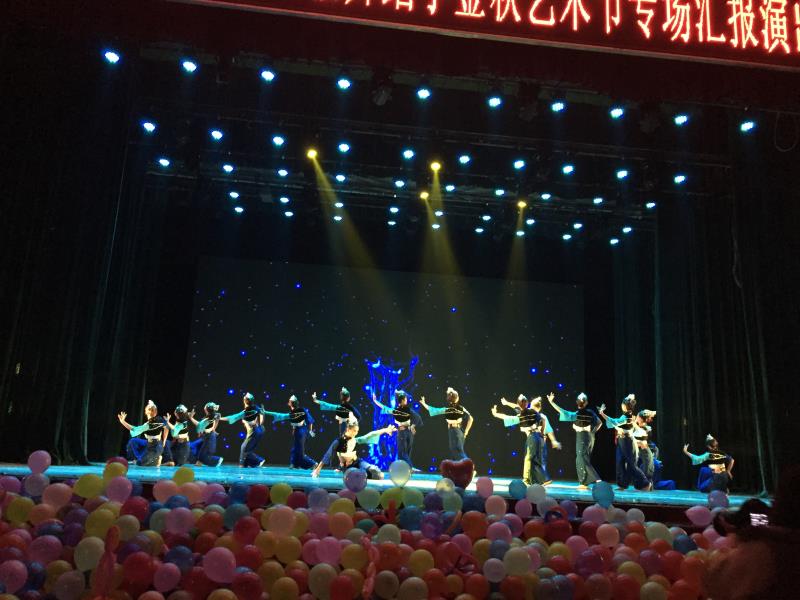 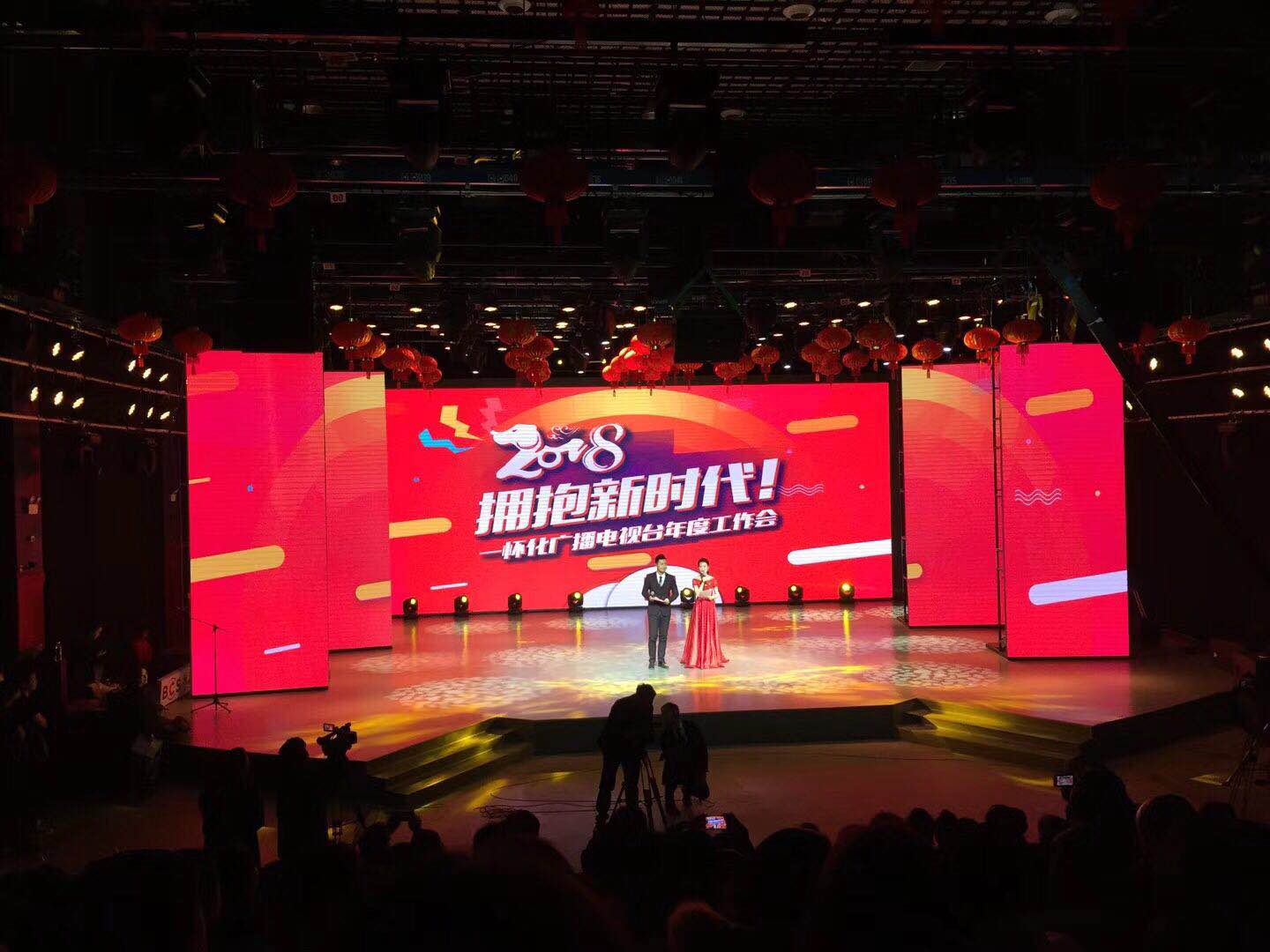 活动场地三：怀化学院音乐学院厅 可容纳450到500人左右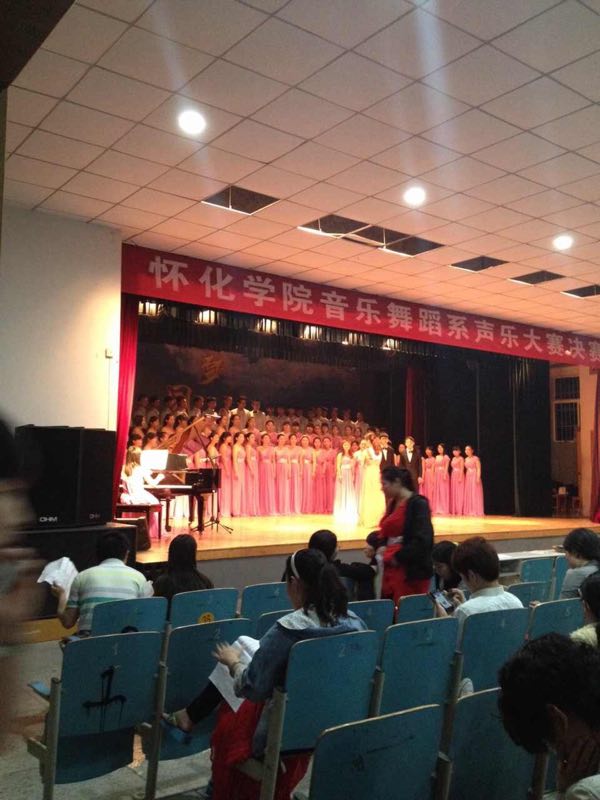 姓名：性别：城市：出生年月日联系手机：微信：参加赛事：组别：参赛作品名称：是否原创：随行家属人数：随行老师人数：备注说明：乐队/组合名称：城市：人数：联系手机：微信：参加赛事：组别：参赛作品名称：是否原创：随行家属人数：随行老师人数：成员名称与职位：比如：主唱：XX吉他：XX贝斯：XX住宿需求（是/否）